JOOP HELMS SECRETARIS BRIDGE 4 EVERIk moet het eens even hebben over onze secretaris. Hij is al heel wat jaren in functie. Heeft er nog geen genoeg van, wat meer is, hij heeft zichzelf weer beschikbaar gesteld voor een volgende periode. Het applaus waarmee de vergadering met dit voorstel accoord ging spreekt boekdelen en steekt een hart onder de riem van de secretaris.Het is echt geen “luizenbaantje”. Alleen al het afgelopen seizoen zijn er 149 schriftelijke boodschappen uitgegaan, een gemiddelde van 3 in de week. Je kunt dat niet laten versloffen, want anders is er niet meer over de hoogte van de papierberg heen te kijken. Dan komen er ook nog gemiddeld 2,5 schriftelijke stukken binnen. De mededelingen neem je voor kennisgeving aan. Maar op een aantal zaken moet gereageerd worden, soms niet alleen door hem maar is ook de mening van het bestuur vereist. Dus dan maar weer een aantal telefoontjes plegen. Ongemerkt gaat er dus heel wat tijd in zittten.Waar ik het niet over hoef te hebben zijn de notulen van de algemene ledenvergadering. En uiteraard het jaarverslag. Beide krijgen we allemaal vroegtijdig onder ogen en daar is geen woord Frans bij. Een reden temeer voor ons dat hij op zijn plaats blijft zitten. Joop is altijd wel in voor een praatje. Zit nooit om een woord verlegen. En als hij niemand heeft tegen wie hij aan kan praten, dan vertrouwt hij zijn gedachten toe aan het papier. Als u de notulen en andere geschriften leest die hij produceert in het kader van onze bridgeclub, dan weet u wat ik bedoel. Hij is dus wat men zou mogen noemen een echte praatjesmaker.Vergis u echter niet, hij heeft meer kwaliteiten. Als hij zijn gedachten niet tegen iemand kwijt kan of niet aan het papier kan toevertrouwen, dan worden zijn woorden omgezet in grafische vorm. Dan wordt hij van praatjesmaker opeens plaatjesmaker. Een prachtig voorbeeld daarvan ziet u hieronder in de aankondiging van onze fietsdrive van het afgelopen seizoen.  Bekijk aandachtig wat daar allemaal aan u wordt voorgeschoteld. U zult het met mij eens (moeten) zijn dat hier een ware kunstenaar aan het woor is. Als wij dit allemaal goed tot ons laten doordringen dan is het aanblijven van Joop Helms een must voor Bridge 4 Ever.6 november 2018Henk de Ruiter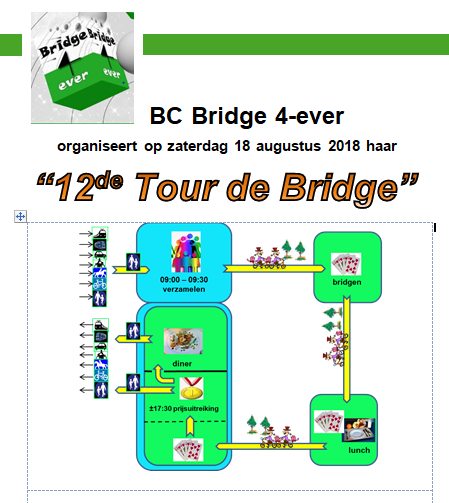 